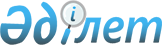 Об утверждении Положения о государственном учреждении "Отдел образования Актогайского района"
					
			Утративший силу
			
			
		
					Постановление акимата Актогайского района Павлодарской области от 31 декабря 2014 года № 340. Зарегистрировано Департаментом юстиции Павлодарской области 10 февраля 2015 года № 4301. Утратило силу постановлением акимата Актогайского района Павлодарской области от 14 февраля 2017 года № 28 (вводится в действие со дня его первого официального опубликования)      Сноска. Утратило силу постановлением акимата Актогайского района Павлодарской области от 14.02.2017 № 28 (вводится в действие со дня его первого официального опубликования).

      В соответствии со статьей 31 Закона Республики Казахстан от 23 января 2001 года "О местном государственном управлении и самоуправлении в Республике Казахстан", Законом Республики Казахстан от 1 марта 2011 года "О государственном имуществе", Указом Президента Республики Казахстан от 29 октября 2012 года № 410 "Об утверждении Типового положения государственного органа Республики Казахстан", акимат Актогайского района ПОСТАНОВЛЯЕТ:

      1. Утвердить прилагаемое Положение о государственном учреждении "Отдел образования Актогайского района" (далее - Положение).

      2. Руководителю государственного учреждения "Отдел образования Актогайского района" обеспечить государственную регистрацию Положения в установленном законодательством порядке в органах юстиции.

      3. Контроль за исполнением данного постановления возложить на курирующего заместителя акима района.

      4. Настоящее постановление вводится в действие со дня его первого официального опубликования.

 Положение о государственном учреждении
"Отдел образования Актогайского района"
1. Общие положения      1. Государственное учреждение "Отдел образования Актогайского района" является государственным органом Республики Казахстан, осуществляющим руководство в сфере образования на территории Актогайского района.

      2. Государственное учреждение "Отдел образования Актогайского района" ведомств не имеет.

      3. Государственное учреждение "Отдел образования Актогайского района" осуществляет свою деятельность в соответствии с  Конституцией и законами Республики Казахстан, актами Президента и Правительства Республики Казахстан, иными нормативными правовыми актами, а также настоящим  Положением.

      4. Государственное учреждение "Отдел образования Актогайского района" является юридическим лицом в организационно-правовой форме государственного учреждения, имеет печать и штампы со своим наименованием на государственном языке, бланки установленного образца, в соответствии с законодательством Республики Казахстан счета в органах казначейства.

      5. Государственное учреждение "Отдел образования Актогайского района" вступает в гражданско-правовые отношения от собственного имени.

      6. Государственное учреждение "Отдел образования Актогайского района" имеет право выступать стороной гражданско-правовых отношений от имени государства, если оно уполномочено на это в соответствии с законодательством.

      7. Государственное учреждение "Отдел образования Актогайского района" по вопросам своей компетенции в установленном законодательством порядке принимает решения, оформляемые приказами руководителя государственного учреждения "Отдел образования Актогайского района".

      8. Структура и лимит штатной численности государственного учреждения "Отдел образования Актогайского района" утверждаются в соответствии с действующим законодательством.

      9. Местонахождение государственного учреждения "Отдел образования Актогайского района": Республика Казахстан, Павлодарская область, 140200, Актогайский район, село Актогай, улица Алина, 97.

      10. Полное наименование государственного учреждения - "Ақтоғай ауданының білім бөлімі" мемлекеттік мекемесі, государственное учреждение "Отдел образования Актогайского района".

      11. Режим работы государственного учреждения "Отдел образования Актогайского района" устанавливается правилами внутреннего трудового распорядка и не должен противоречить нормам трудового законодательства Республики Казахстан.

      Режим работы государственного учреждения "Отдел образования Актогайского района" устанавливается в следующем порядке: с 9.00 до 18.30 часов, обеденный перерыв с 13.00 до 14.30 часов при пятидневной рабочей неделе, выходные дни: суббота - воскресенье.

      12. Учредителем государственного учреждения "Отдел образования Актогайского района" является государство в лице акимата Актогайского района.

      13. Настоящее Положение является учредительным документом государственного учреждения "Отдел образования Актогайского района".

      14. Финансирование деятельности государственного учреждения "Отдел образования Актогайского района" осуществляется из местного бюджета.

      15. Государственному учреждению "Отдел образования Актогайского района" запрещается вступать в договорные отношения с субъектами предпринимательства на предмет выполнения обязанностей, являющихся функциями государственного учреждения "Отдел образования Актогайского района".

 2. Миссия, цель, предмет деятельности, основные задачи,
функции, права и обязанности государственного учреждения
"Отдел образования Актогайского района"      16. Миссия государственного учреждения "Отдел образования Актогайского района": реализация государственной политики в сфере образования.

      17. Целью государственного учреждения "Отдел образования Актогайского района" является проведение государственной политики, направленной на развитие образования в Актогайском районе и обеспечение конституционных прав и свобод граждан в сфере образования.

      18. Предметом деятельности государственного учреждения "Отдел образования Актогайского района" является осуществление на уровне района государственной политики в сфере образования.

      19. Основные задачи:

      1) проведение государственной образовательной политики на территории района путем координации и управления деятельностью образовательных учреждений и предприятий;

      2) развитие интеллектуального потенциала личности, обеспечение ее полноценным, высококачественным образованием, отвечающим уровню государственных стандартов;

      3) воспитание личности с активной гражданской позицией и развитым чувством патриотизма, формирование потребностей участвовать в общественно-политической, экономической и культурной жизни Республики, осознанного отношения личности к своим правам и обязанностям;

      4) внедрение достижений науки, передовой практики и новой технологии управления образованием, обеспечение организаций образования квалифицированными педагогическими кадрами, создание условий для наилучшего использования знаний и опыта работников;

      5) обеспечение предусмотренных законодательством социальных прав работников системы образования;

      6) развитие и укрепление материально-технической базы;

      7) создание специальных условий для получения образования лицами с ограниченными возможностями.

      20. Функции:

      1) реализует государственную политику в области образования;

      2) организует работу подведомственных организаций по реализации программ развития образования на основе государственных стандартов;

      3) обеспечивает доступность и качество оказания государственных услуг в соответствии с законодательством Республики Казахстан;

      4) осуществляет образовательный мониторинг;

      5) оказывает содействие в материально-техническом обеспечении государственных организаций образования, реализующих общеобразовательные учебные программы начального, основного среднего и общего среднего образования;

      6) организует приобретение и доставку учебников и учебно-методических комплексов организациям образования, реализующим общеобразовательные учебные программы предшкольной подготовки, начального, основного среднего и общего среднего образования;

      7) организует переподготовку и повышение квалификации педагогических кадров;

      8) организует учет детей дошкольного и школьного возраста, их обучение до получения ими среднего образования;

      9) организует участие обучающихся в едином национальном тестировании;

      10) обеспечивает дополнительное образование для детей, осуществляемое на районном уровне;

      11) организует в порядке, предусмотренном законодательством Республики Казахстан, бесплатное и льготное питание отдельных категорий обучающихся;

      12) обеспечивает организацию и проведение школьных олимпиад и конкурсов научных проектов по общеобразовательным предметам, конкурсов районного масштаба;

      13) осуществляет функции государства по опеке и попечительству в отношении несовершеннолетних;

      14) осуществляет в установленном порядке государственное обеспечение, детей-сирот, детей, оставшихся без попечения родителей, их обязательное трудоустройство и обеспечение жильем;

      15) обеспечивает оплату труда патронатного воспитателя путем перечисления денежных средств на его текущий счет;

      16) организует в порядке, установленном законодательством Республики Казахстан, медицинское обслуживание обучающихся и воспитанников организаций образования, за исключением дошкольных;

      17) Исключен постановлением акимата Актогайского района Павлодарской области от 17.03.2016 № 52 (вводится в действие по истечении десяти календарных дней после дня его первого официального опубликования);

      18) оказывает организациям дошкольного воспитания и обучения, подведомственным организациям образования и семьям необходимую методическую и консультативную помощь;

      19) обеспечивает в установленном законодательством Республики Казахстан порядке рассмотрение обращений физических и юридических лиц, служебной корреспонденции;

      20) принимает меры, направленные на повсеместное применение государственного языка.

      Сноска. Пункт 20 с изменениями, внесенными постановлением акимата Актогайского района Павлодарской области от 17.03.2016 № 52 (вводится в действие по истечении десяти календарных дней после дня его первого официального опубликования).

      21. Права и обязанности:

      1) осуществлять контроль за качеством организации учебно-воспитательного процесса в организациях образования;

      2) вносить на рассмотрение акимата, акима района и в вышестоящие организации предложения по основным направлениям развития, оперативному решению проблем в сфере образования;

      3) в установленном законодательством порядке, запрашивать и получать необходимую информацию, документы и иные материалы от государственных органов, органов местного самоуправления и иных организаций;

      4) оказывать государственные услуги в соответствии со стандартами и регламентами государственных услуг;

      5) проводить совещания по вопросам, входящим в компетенцию государственного учреждения "Отдел образования акимата Актогайского района";

      6) осуществлять иные права и обязанности в соответствии с законодательством Республики Казахстан.

      Для выполнения полномочий государственное учреждение "Отдел образования Актогайского района" взаимодействует с другими исполнительными органами района и организациями, находящимися в его ведении.

 3. Организация деятельности государственного учреждения
"Отдел образования Актогайского района"      22. Руководство государственным учреждением "Отдел образования Актогайского района" осуществляется первым руководителем, который несет персональную ответственность за выполнение возложенных на государственное учреждение "Отдел образования Актогайского района" задач и осуществление им своих функций.

      23. Первый руководитель государственного учреждения "Отдел образования Актогайского района" назначается на должность и освобождается от должности акимом района в соответствии с действующим законодательством Республики Казахстан.

      24. Первый руководитель государственного учреждения "Отдел образования Актогайского района" имеет заместителя, который назначается на должность и освобождается от должности в соответствии с законодательством Республики Казахстан.

      25. Полномочия первого руководителя государственного учреждения "Отдел образования Актогайского района":

      1) представляет на утверждение акимата района Положение о государственном учреждении "Отдел образования Актогайского района";

      2) назначает на должности и освобождает от должностей работников государственного учреждения "Отдел образования Актогайского района" в соответствии с действующим законодательством Республики Казахстан;

      3) издает приказы и дает указания по вопросам, входящим в его компетенцию, обязательные для выполнения всеми работниками государственного учреждения "Отдел образования Актогайского района";

      4) осуществляет личный прием физических лиц и представителей юридических лиц;

      5) утверждает должностные инструкции работников;

      6) осуществляет в порядке, установленном законодательством Республики Казахстан, поощрение работников государственного учреждения "Отдел образования Актогайского района", оказание материальной помощи, наложение на них дисциплинарных взысканий;

      7) утверждает перспективные и текущие планы работы государственного учреждения "Отдел образования Актогайского района";

      8) представляет государственное учреждение "Отдел образования Актогайского района" во всех государственных органах и иных организациях, независимо от форм собственности, в соответствии с действующим законодательством Республики Казахстан;

      9) принимает необходимые меры по противодействию коррупции и несет за это персональную ответственность;

      10) назначает на должность и освобождает от должности руководителей подведомственных организаций образования в порядке, установленном законодательством Республики Казахстан;

      11) осуществляет в порядке, установленном законодательством Республики Казахстан, поощрение руководителей подведомственных организаций, наложение на них дисциплинарных взысканий;

      12) заключает договоры, соглашения в пределах своей компетенции;

      13) осуществляет иные полномочия в соответствии с законодательством Республики Казахстан.

      Исполнение полномочий первого руководителя государственного учреждения "Отдел образования Актогайского района" в период его отсутствия осуществляется лицом, его замещающим в соответствии с действующим законодательством.

      26. Первый руководитель определяет полномочия своего заместителя в соответствии с действующим законодательством.

      27. Взаимоотношения между государственным учреждением "Отдел образования Актогайского района" и трудовым коллективом определяются в соответствии с Трудовым  кодексом Республики Казахстан и коллективным договором.

      28. Взаимоотношения между государственным учреждением "Отдел образования Актогайского района" и уполномоченным органом по управлению коммунальным имуществом (исполнительным органом акимата района) регулируются действующим законодательством Республики Казахстан.

      29. Взаимоотношения между государственным учреждением "Отдел образования Актогайского района" и уполномоченным органом соответствующей отрасли регулируются действующим законодательством Республики Казахстан.

 4. Имущество государственного учреждения
"Отдел образования Актогайского района"      30. Государственное учреждение "Отдел образования Актогайского района" может иметь на праве оперативного управления обособленное имущество в случаях, предусмотренных законодательством.

      31. Имущество государственного учреждения "Отдел образования Актогайского района" формируется за счет имущества, переданного ему собственником, и иных источников, не запрещенных законодательством Республики Казахстан.

      32. Имущество, закрепленное за государственным учреждением "Отдел образования Актогайского района", относится к коммунальной собственности района.

      33. Государственное учреждение "Отдел образования Актогайского района" не вправе самостоятельно отчуждать или иным способом распоряжаться закрепленным за ним имуществом и имуществом, приобретенным за счет средств, выданных ему по плану финансирования, если иное не установлено законодательством.

 5. Реорганизация и упразднение (ликвидация) государственного
учреждения "Отдел образования Актогайского района"      34. Реорганизация и упразднение (ликвидация) государственного учреждения "Отдел образования Актогайского района" осуществляются в соответствии с законодательством Республики Казахстан.

      35. При упразднении (ликвидации) государственного учреждения "Отдел образования Актогайского района" имущество, оставшееся после удовлетворения требований кредиторов, остается в районной коммунальной собственности.

 Перечень организаций, находящихся в ведении государственного
учреждения "Отдел образования Актогайского района"      36. Государственное учреждение имеет следующие организации, находящиеся в ведении:

      1) Государственное казенное коммунальное предприятие "Детско-юношеский клуб "Жигер" государственного учреждения "Отдел образования Актогайского района", акимата Актогайского района;

      2) Государственное казенное коммунальное предприятие "Центр занятости и детского творчества Актогайского района";

      3) Государственное казенное коммунальное предприятие "Школа искусств" отдела образования Актогайского района, акимата Актогайского района;

      4) Коммунальное государственное учреждение "Общеобразовательная средняя школа имени Муткенова Актогайского района" Павлодарской области Республики Казахстан;

      5) Коммунальное государственное учреждение "Общеобразовательная Караобинская средняя школа Актогайского района" Павлодарской области Республики Казахстан;

      6) Коммунальное государственное учреждение "Общеобразовательная средняя школа имени Махмета Кайырбаева Актогайского района" Павлодарской области Республики Казахстан;

      7) Коммунальное государственное учреждение "Общеобразовательная средняя школа имени Абая Актогайского района" Павлодарской области Республики Казахстан;

      8) Коммунальное государственное учреждение "Общеобразовательная Агрономийская средняя школа Актогайского района" Павлодарской области Республики Казахстан;

      9) Коммунальное государственное учреждение "Общеобразовательная средняя школа имени Х. Шаяхметова Актогайского района" Павлодарской области;

      10) Коммунальное государственное учреждение "Общеобразовательная средняя школа имени Тленшина Актогайского района" Павлодарской области Республики Казахстан;

      11) Коммунальное государственное учреждение "Общеобразовательная средняя школа имени К. Идрисова Актогайского района" Павлодарской области Республики Казахстан;

      12) Коммунальное государственное учреждение "Общеобразовательная Приреченская средняя школа Актогайского района" Павлодарской области Республики Казахстан;

      13) Коммунальное государственное учреждение "Общеобразовательная Енбекшинская средняя школа Актогайского района" Павлодарской области Республики Казахстан;

      14) Коммунальное государственное учреждение "Общеобразовательная средняя школа имени Естая Актогайского района" Павлодарской области Республики Казахстан;

      15) Коммунальное государственное учреждение "Общеобразовательная Шолаксорская средняя школа Актогайского района" Павлодарской области Республики Казахстан;

      16) Коммунальное государственное учреждение "Общеобразовательная Шидертинская средняя школа Актогайского района" Павлодарской области Республики Казахстан

      17) Коммунальное государственное учреждение "Общеобразовательная Жалаулинская средняя школа имени Ныгмана Алшинова Актогайского района" Павлодарской области;

      18) Коммунальное государственное учреждение "Общеобразовательная средняя школа имени Ныгманова Актогайского района" Павлодарской области Республики Казахстан;

      19) Коммунальное государственное учреждение "Общеобразовательная Харьковская средняя школа Актогайского района" Павлодарской области Республики Казахстан;

      20) Исключен постановлением акимата Актогайского района Павлодарской области от 17.03.2016 № 52 (вводится в действие по истечении десяти календарных дней после дня его первого официального опубликования);

      21) Коммунальное государственное учреждение "Акбидайская основная школа Актогайского района" Павлодарской области Республики Казахстан;

      22) Коммунальное государственное учреждение "Балтасапская основная школа Актогайского района" Павлодарской области Республики Казахстан;

      23) Коммунальное государственное учреждение "Жамбылская основная школа Актогайского района" Павлодарской области Республики Казахстан;

      24) Коммунальное государственное учреждение "Каракогинская основная школа Актогайского района" Павлодарской области Республики Казахстан;

      25) Коммунальное государственное учреждение "Ленинская основная школа Актогайского района" Павлодарской области Республики Казахстан;

      26) Коммунальное государственное учреждение "Разумовская основная школа Актогайского района" Павлодарской области Республики Казахстан;

      27) Коммунальное государственное учреждение "Шиликтинская основная школа Актогайского района" Павлодарской области Республики Казахстан;

      28) Коммунальное государственное учреждение "Карабузауская начальная школа Актогайского района" Павлодарской области Республики Казахстан;

      29) Коммунальное государственное учреждение "Жалаулинская начальная школа Актогайского района" Павлодарской области Республики Казахстан;

      30) Коммунальное государственное учреждение "Кубанская начальная школа Актогайского района" Павлодарской области Республики Казахстан;

      31) Коммунальное государственное учреждение "Абайская начальная школа Актогайского района" Павлодарской области Республики Казахстан;

      32) Коммунальное государственное учреждение "Жанатапская начальная школа Актогайского района" Павлодарской области Республики Казахстан;

      33) Коммунальное государственное учреждение "Муткеновская начальная школа Актогайского района" Павлодарской области Республики Казахстан;

      34) Коммунальное государственное учреждение "Отесская начальная школа Актогайского района" Павлодарской области Республики Казахстан.

      Сноска. Пункт 36 с изменениями, внесенными постановлением акимата Актогайского района Павлодарской области от 17.03.2016 № 52 (вводится в действие по истечении десяти календарных дней после дня его первого официального опубликования).


					© 2012. РГП на ПХВ «Институт законодательства и правовой информации Республики Казахстан» Министерства юстиции Республики Казахстан
				
      Аким района

С. Батыргужинов
Утверждено
постановлением акимата
Актогайского района
от "31" декабря 2014 года № 340